Natuur: H 2.1 Het geraamteHet geraamte: alle botten in je lichaamDe schedel: de botten in je hoofd, ze beschermen je hersenen.De ruggengraat: dat zijn de botjes midden op je rug. De ribben: dat zijn de botten in je borstkas, ze beschermen bijvoorbeeld je longen en je hart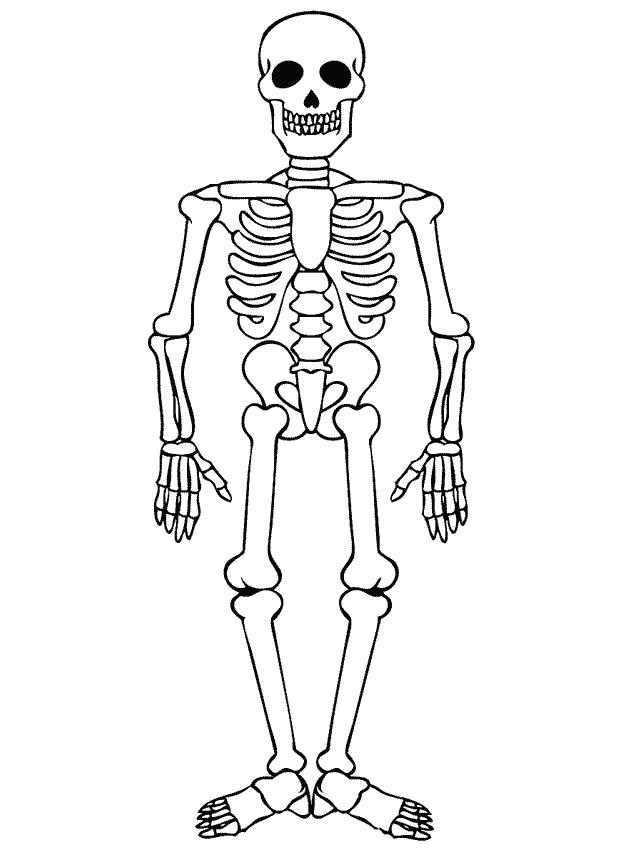 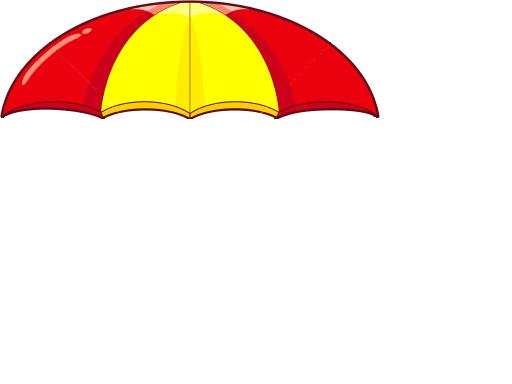 